   Smer: Finansijski tehničar   IV godina   PITANJA: 1. Valute i devize
2. Valutni paritet
3. Devizni kurs 
4. Vrste deviznih kurseva
5. Devizno tržište 
6. Međunarodni monetarni fond
7. Svetska banka
8. Međunarodno udruženje za razvoj
9. Međunarodna finansijska korporacija
10. Multilateralna agencija za garantovane investicije
11. Evropska banka za obnovu i razvoj
12. Evropska investiciona banka
13. Trgovinski i platni bilans
14. Devizni bilans
15. Devizna rezerva
16. Prava i obaveze učesnika u deviznom poslovanju
17. Devizna sredstva preduzeća
18. Devizni poslovi preduzeća
19. Instrumenti u vezi sa deviznim sredstima
20. Devizna sredstva građana
21. Poslovi banaka sa deviznim sredstvima
22. Raspolaganje devizama
23. Promet roba i usluga sa inostranstvom
24. Izvođenje investicionih radova u inostranstvu
25. Obavljanje privrednih delatnosti u inostranstvu
26. Ulaganje sredstava stranih lica u domaću privredu
27. Devizna kontrola
28. Osnovni carinski instituti, pojam i vrste carina
29. Carinsko područje
30. Carinska linija i carinski put
31. Carinski obveznik
32. Carinska roba
33. Carinska osnovica
34. Carinska stopa
35. Carinska tarifa
36. Carinske isprave
37. Carinski nadzor
38. Carinska politika
39. Instrumenti carinske i vancarinske zaštite
40. Carinski postupak i carinski poslovi
41. Poslovi carinjenja uvezene robe
42. Carinjenje robe u izvozu
43. Carinski upravni postupak
44. Carinski prekršajni postupak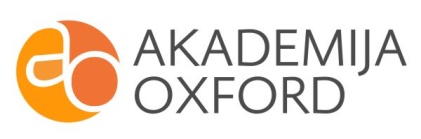 